Therapeutic Crisis Intervention (TCI) Materials for Certified TCI TrainersOrders will be processed upon payment. Payment Method:o	Credit Card:  _____Visa       _____MasterCardo	Cheque, please send payment to:	Safeguards Training for Children & Adult Services		100 York Blvd., Suite 120		Richmond Hill, ON L4B 1J8	Card no. 		Expiry date:	 3-digit CVV #: 		Cardholder name: 		SHIPPING INSTRUCTIONS:SEND TO:Registration and Training Events Coordinator Mark (mark@safeguards-training.net) Please allow 7 days for processing and shipping.Workbooks to be delivered by:       			 	DD	MMM	YYYY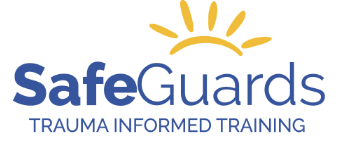 ORDER FORMDate:__________________Date:__________________Name:	Title:Organization name:	Address:City:	Province:	Postal Code:Phone:Email address: